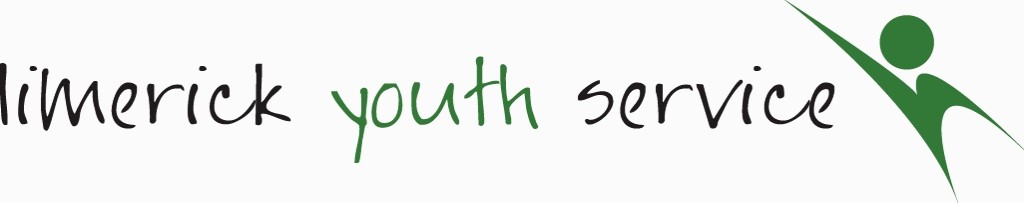 Application for EmploymentPlease complete this form for all vacancies at Limerick Youth Service.Please type:	Incomplete/illegible applications will not be accepted.Candidates will be short listed for interview on the basis of information supplied on their applications.This application form, when completed, should be returned to: Sinead Noonan, HR, Limerick Youth Service. Email: sineadn@limerickyouthservice.org  Position applied for:										Name in Full:											Address:											Telephone Home:							Mobile:		Email address:										Notice Period:										Have you previously applied to or been employed by this organisation? Yes	 NoIf yes, please give details.____________________________________________________________________________________________________________________________________________________Do you hold a current Full Driving Licence? 	Y		N	Do you have access to own transport in order to fulfil the requirements of the role?	Y		N	Describe your experience of the following in the course of your work to date:Work References: (Please give names and addresses of two persons, other than persons related to you, who can give a reference for previous employment.(a)	Name:         _______________________	(b) Name: 	_____________________Occupation:     _______________________	Occupation:	_____________________Tel No.:           _______________________	Tel No.:         	_____________________Address:         _______________________	Address:     	_____________________	           _______________________			            _____________________Email	           _______________________	         Email:	            _____________________Closing date for receipt of applications is Friday, 9th September 2022 by 5pmApplications received after this date will only be accepted on the basis of a Certificate of Posting showing that the application was posted in time before the closing date.Data Protection Clause:All personal information provided on this application form will be stored securely by the organisation and will be used for the purposes of the recruitment process. Application forms will be retained for a minimum of 12 months in the case of unsuccessful applicants and in the case of a successful candidate for the duration of their employment and for a minimum of two years thereafter. This information will not be disclosed to any third party without your consent except where necessary to comply with statutory requirements. Internally your information will be kept confidential and only made available as necessary. You may at any time make a request for access to the personal information held about you. Should you wish to make any changes in relation to the information stored about you, please contact the HR Department.Declaration:Are there any current/ previous personal, employment or background reasons that may be recognised now or at a later stage as deeming you unsuitable to work with children and/or young people? If yes please state your reason(s) below.__________________________________________________________________________Signed:   _______________________________	    Date: _________________________IS AN EQUAL OPPORTUNITIES EMPLOYEREmployment History:Please start with your most recent employment history. Include any period of unemployment. No period should be left unaccounted. (Where citing voluntary experience, you must provide evidence of number of days/hours etc. worked over what period of time). If necessary, continue on a separate sheet. Employment History:Please start with your most recent employment history. Include any period of unemployment. No period should be left unaccounted. (Where citing voluntary experience, you must provide evidence of number of days/hours etc. worked over what period of time). If necessary, continue on a separate sheet. Employment History:Please start with your most recent employment history. Include any period of unemployment. No period should be left unaccounted. (Where citing voluntary experience, you must provide evidence of number of days/hours etc. worked over what period of time). If necessary, continue on a separate sheet. Employment History:Please start with your most recent employment history. Include any period of unemployment. No period should be left unaccounted. (Where citing voluntary experience, you must provide evidence of number of days/hours etc. worked over what period of time). If necessary, continue on a separate sheet. Employment History:Please start with your most recent employment history. Include any period of unemployment. No period should be left unaccounted. (Where citing voluntary experience, you must provide evidence of number of days/hours etc. worked over what period of time). If necessary, continue on a separate sheet. Employment History:Please start with your most recent employment history. Include any period of unemployment. No period should be left unaccounted. (Where citing voluntary experience, you must provide evidence of number of days/hours etc. worked over what period of time). If necessary, continue on a separate sheet. Employment History:Please start with your most recent employment history. Include any period of unemployment. No period should be left unaccounted. (Where citing voluntary experience, you must provide evidence of number of days/hours etc. worked over what period of time). If necessary, continue on a separate sheet. Employment History:Please start with your most recent employment history. Include any period of unemployment. No period should be left unaccounted. (Where citing voluntary experience, you must provide evidence of number of days/hours etc. worked over what period of time). If necessary, continue on a separate sheet. Employment History:Please start with your most recent employment history. Include any period of unemployment. No period should be left unaccounted. (Where citing voluntary experience, you must provide evidence of number of days/hours etc. worked over what period of time). If necessary, continue on a separate sheet. Employment History:Please start with your most recent employment history. Include any period of unemployment. No period should be left unaccounted. (Where citing voluntary experience, you must provide evidence of number of days/hours etc. worked over what period of time). If necessary, continue on a separate sheet. DatesDatesDatesDatesEmployers Name & AddressEmployers Name & AddressPosition Held and Brief List of Duties and ResponsibilitiesPosition Held and Brief List of Duties and ResponsibilitiesReason for Leaving/SalaryReason for Leaving/SalaryFromFromToToEmployers Name & AddressEmployers Name & AddressPosition Held and Brief List of Duties and ResponsibilitiesPosition Held and Brief List of Duties and ResponsibilitiesReason for Leaving/SalaryReason for Leaving/SalaryEducation Record Second Level (Most recent education first)Education Record Second Level (Most recent education first)Education Record Second Level (Most recent education first)Education Record Second Level (Most recent education first)Education Record Second Level (Most recent education first)Education Record Second Level (Most recent education first)Education Record Second Level (Most recent education first)Education Record Second Level (Most recent education first)Education Record Second Level (Most recent education first)Education Record Second Level (Most recent education first)DatesDatesDatesSchool/ College AttendedSchool/ College AttendedExaminations TakenExaminations TakenYear Year Results/Grades ObtainedFromToToSchool/ College AttendedSchool/ College AttendedExaminations TakenExaminations TakenYear Year Results/Grades ObtainedThird Level: (Verification of Qualifications will be requested from the successful candidate)Third Level: (Verification of Qualifications will be requested from the successful candidate)Third Level: (Verification of Qualifications will be requested from the successful candidate)Third Level: (Verification of Qualifications will be requested from the successful candidate)Third Level: (Verification of Qualifications will be requested from the successful candidate)Third Level: (Verification of Qualifications will be requested from the successful candidate)Third Level: (Verification of Qualifications will be requested from the successful candidate)Third Level: (Verification of Qualifications will be requested from the successful candidate)Third Level: (Verification of Qualifications will be requested from the successful candidate)Third Level: (Verification of Qualifications will be requested from the successful candidate)DatesDatesDatesSchool, College UniversityName of Course/ Examinations TakenName of Course/ Examinations TakenYear Year Qualification(s)ObtainedQualification(s)ObtainedFromFromToSchool, College UniversityName of Course/ Examinations TakenName of Course/ Examinations TakenYear Year Qualification(s)ObtainedQualification(s)ObtainedProfessional / Occupational Training/ Courses Attended(Most recent training first)Professional / Occupational Training/ Courses Attended(Most recent training first)Professional / Occupational Training/ Courses Attended(Most recent training first)Professional / Occupational Training/ Courses Attended(Most recent training first)Professional / Occupational Training/ Courses Attended(Most recent training first)Professional / Occupational Training/ Courses Attended(Most recent training first)Professional / Occupational Training/ Courses Attended(Most recent training first)Professional / Occupational Training/ Courses Attended(Most recent training first)Professional / Occupational Training/ Courses Attended(Most recent training first)Professional / Occupational Training/ Courses Attended(Most recent training first)Professional / Occupational Training/ Courses Attended(Most recent training first)DatesDatesDatesCollege, Institute or EmployerCollege, Institute or EmployerName & Type of Training e.g. Full time, part time, distance learningName & Type of Training e.g. Full time, part time, distance learningQualifications obtainedQualifications obtainedYear of AwardYear of AwardFromToToCollege, Institute or EmployerCollege, Institute or EmployerName & Type of Training e.g. Full time, part time, distance learningName & Type of Training e.g. Full time, part time, distance learningQualifications obtainedQualifications obtainedYear of AwardYear of AwardWorking with Young People in a non-formal environment: (Groupwork, programme delivery etc)Planning & Organisational Skills: How do you manage your time effectively to achieve outcomes?Communication & Interpersonal Skills: e.g., facilitation skills, collaborative work etc. Describe your ability to liaise with a range of contacts and build relationships.Please comment/describe any particular programmes/initiatives you have developed that were successfulOutline your experience in the area of administration in particular: preparing reports, needs assessment, record keeping, annual plans and computer skills.Give examples of current/previous experience where you have worked as part of a team. Any Other Information That May Help in Assessing Your Application: e.g. any other attributes you may have for this position or any other particulars you wish to include relating to occupation.Special Interests/Achievements: e.g., any certificates/successes outside of workI hereby certify that all statements given by me on this application are true and correct without omission and that any mis-statements given may disqualify my application or in the event of my obtaining employment result in disciplinary action up to and including dismissal.  I also fully recognise that canvassing will disqualify my application.